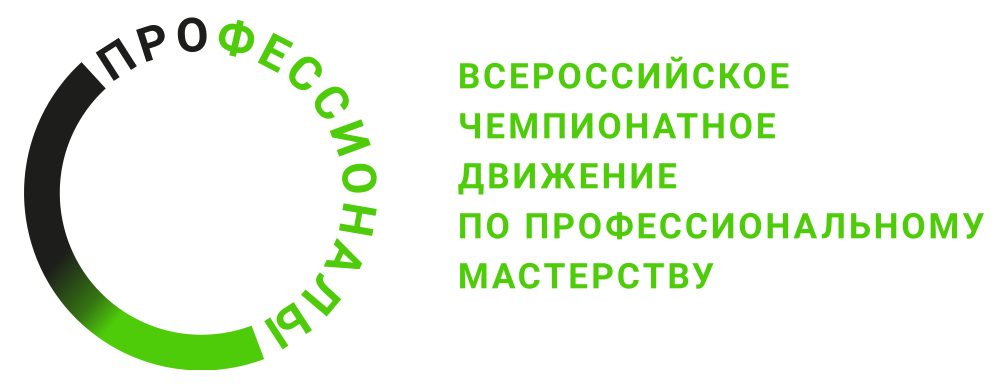 Инструкция по охране трудакомпетенция «УПРАВЛЕНИЕ ФОРВАРДЕРОМ» ___________________ Регионального Чемпионата по профессиональному мастерству «Профессионалы» в 2024 г.2024 г.Содержание1. Область применения1.1 Настоящие правила разработаны на основе типовой инструкции по охране труда с учетом требований законодательных и иных нормативных правовых актов, содержащих государственные требования охраны труда, правил по охране труда и предназначена для участников Регионального Чемпионата по профессиональному мастерству «Профессионалы» в 2024 г. (далее Чемпионата).1.2 Выполнение требований настоящих правил обязательны для всех участников Регионального Чемпионата по профессиональному мастерству «Профессионалы» в 2024 г. компетенции «Управление форвардером». 2. Нормативные ссылки2.1 Правила разработаны на основании следующих документов и источников:2.1.1 Трудовой кодекс Российской Федерации от 30.12.2001 № 197-ФЗ.2.1.2. Правила по охране труда в лесозаготовительном, деревообрабатывающем производствах и при выполнении лесохозяйственных работ, утверждены приказом от 23 сентября 2020 года, № 644н3. Общие требования охраны труда3.1. К выполнению конкурсного задания по компетенции «Управление форвардером» допускаются участники Чемпионата, прошедшие вводный инструктаж по охране труда, инструктаж на рабочем месте, обучение и проверку знаний требований охраны труда, имеющие справку об обучении (или работе) в образовательной организации (или на производстве) по профессии Машинист трелевочной машины, ознакомленные с инструкцией по охране труда, не имеющие противопоказаний к выполнению заданий по состоянию здоровья и имеющие необходимые навыки по эксплуатации инструмента, приспособлений и оборудования.3.2. Участник Чемпионата обязан:3.2.1. Выполнять только ту работу, которая определена его ролью на Чемпионате.3.2.2. Правильно применять средства индивидуальной и коллективной защиты.3.3.3. Соблюдать требования охраны труда.3.3.4. Немедленно извещать экспертов о любой ситуации, угрожающей жизни и здоровью участников Чемпионата, о каждом несчастном случае, происшедшем на Чемпионате, или об ухудшении состояния своего здоровья, в том числе о проявлении признаков острого профессионального заболевания (отравления).3.3.5. Применять безопасные методы и приёмы выполнения работ и оказания первой помощи, инструктаж по охране труда.3.3. При выполнении работ на участника Чемпионата возможны воздействия следующих опасных и вредных производственных факторов:- поражение электрическим током;- повышенная загазованность воздуха рабочей зоны, наличие в воздухе рабочей зоны вредных аэрозолей;- повышенная или пониженная температура воздуха рабочей зоны;- повышенная температура обрабатываемого материала, изделий, наружной поверхности оборудования и внутренней поверхности замкнутых пространств, расплавленный металл;- ультрафиолетовое и инфракрасное излучение;- повышенная яркость света при осуществлении процесса сварки;- повышенные уровни шума и вибрации на рабочих местах;- физические и нервно-психические перегрузки;- падающие предметы (элементы оборудования) и инструмент.3.4. Все участники Чемпионата (эксперты и конкурсанты) должны находиться на площадке в спецодежде, спецобуви и применять средства индивидуальной защиты:3.5. Участникам Чемпионата необходимо знать и соблюдать требования по охране труда, пожарной безопасности, производственной санитарии.3.6. Конкурсные работы должны проводиться в соответствии с технической документацией задания Чемпионата.3.7. Участники обязаны соблюдать действующие на Чемпионате правила внутреннего распорядка и графики работы, которыми предусматриваются: время начала и окончания работы, перерывы для отдыха и питания и другие вопросы использования времени Чемпионата. 3.8. В случаях травмирования или недомогания, необходимо прекратить работу, известить об этом экспертов и обратиться в медицинское учреждение.3.9. Лица, не соблюдающие настоящие Правила, привлекаются к ответственности согласно действующему законодательству.3.10. Несоблюдение участником норм и правил охраны труда ведет к потере баллов. Постоянное нарушение норм безопасности может привести к временному или полному отстранению от участия в Чемпионате.4. Требования охраны труда перед началом работы4.1. Перед началом выполнения работ конкурсант обязан:В день С-1, все участники должны ознакомиться с инструкцией по технике безопасности, с планами эвакуации при возникновении пожара, местами расположения санитарно-бытовых помещений, медицинскими кабинетами, питьевой воды, подготовить рабочее место в соответствии с Техническим описанием компетенции.Проверить специальную одежду, обувь и другие средства индивидуальной защиты. Надеть необходимые средства защиты для выполнения подготовки рабочих мест, инструмента и оборудования.По окончании ознакомительного периода, участники подтверждают свое ознакомление со всеми процессами, подписав лист прохождения инструктажа по работе на оборудовании по форме, определенной Оргкомитетом.4.2. Конкурсант не должны приступать  к работе при следующих нарушениях требований безопасности:при скорости ветра свыше 11 м/с, во время ливневого дождя, при грозе, сильном снегопаде и густом тумане (видимость менее 50 м)не убедившись в надежности и удобстве расположения в кресле, достаточной обзорности и освещенности рабочей зоны.4.3. Конкурсанту запрещается приступать к выполнению конкурсного задания при обнаружении неисправности инструмента или оборудования. О замеченных недостатках и неисправностях нужно немедленно сообщить техническому эксперту и до устранения неполадок к конкурсному заданию не приступать.5. Требования охраны труда во время выполнения работ5.1. При выполнении конкурсных заданий конкурсанту необходимо соблюдать требования безопасности при использовании инструмента и оборудования.5.2. На машинах при выполнении конкурсных заданий должен находиться один участник. Присутствие посторонних лиц в кабине или других местах машины запрещается.5.3 Перед началом движения машинист должен убедиться в отсутствии людей около машины и на пути ее движения, подать сигнал и только после этого начинать двигаться.5.4 Во время выполнения заданий на форвардере участнику запрещается:- использовать неисправный форвардер;- оставлять машину без наблюдения при работающем двигателе;- садиться и выходить из кабины на ходу или во время работы технологического оборудования;- стоять под поднятым технологическим оборудованием;- залезать под машину для осмотра и ремонта, выполнять смазку и регулировку технологического оборудования;- работать в промасленной и пропитанной горючими веществами одежде;- управлять гидрораспределителями не из кабины;- оставлять рабочий орган (стрелу, толкатель и другое) в неопущенном положении.- спрыгивать с форвардера не используя ступеньки и поручни машины;- при транспортировке сортиментов машинист должен следить за тем, чтобы никто не находился в опасной 10-метровой зоне вокруг формируемой пачки и движущейся с ней машины;- передавать форвардер лицу, не имеющему права на управление им;- резко тормозить и поворачивать машину и технологическое оборудование;- высовывать голову из кабины во время работы;- работать в машине с открытой дверью и выбитыми стеклами;- приступать к заданию не убедившись в надежности и удобстве расположения в кресле, достаточной обзорности и освещенности рабочей зоны.6. Требования охраны труда в аварийных ситуациях6.1. При возникновении аварий и ситуаций, которые могут привести к авариям и несчастным случаям, необходимо:6.1.1. Немедленно прекратить работы и известить главного эксперта.6.1.2. Под руководством технического эксперта оперативно принять меры по устранению причин аварий или ситуаций, которые могут привести к авариям или несчастным случаям.6.2. При обнаружении в процессе работы возгораний необходимо:оповестить Главного эксперта и экспертов. При последующем развитии событий следует руководствоваться указаниями Главного эксперта или эксперта, заменяющего его. Приложить усилия для исключения состояния страха и паники.6.3. При несчастном случае необходимо оказать пострадавшему первую помощь, при необходимости вызвать скорую медицинскую помощь по телефону 103 или 112 и сообщить о происшествии главному эксперту. 6.5. В случае возникновения пожара:6.5.1. Оповестить всех участников Финала, находящихся в производственном помещении и принять меры к тушению очага пожара. Горящие части электроустановок и электропроводку, находящиеся под напряжением, тушить углекислотным огнетушителем.6.5.2. Принять меры к вызову на место пожара непосредственного руководителя или других должностных лиц.6.6. При обнаружении взрывоопасного или подозрительного предмета нельзя подходить к нему близко, необходимо предупредить о возможной опасности главного эксперта или других должностных лиц.7. Требования охраны труда по окончании работы7.1. После окончания работ каждый конкурсант обязан:Привести в порядок рабочее место. Убрать средства индивидуальной защиты в отведенное для хранений место.Привести технологическое оборудование в транспортное положение. Рукоять управления трактором и технологическим оборудованием привести в нейтральное положение;Сообщить эксперту о выявленных во время выполнения конкурсных заданий неполадках и неисправностях оборудования и инструмента, и других факторах, влияющих на безопасность выполнения конкурсного задания.